Niveaubestimmende Aufgaben sind Bestandteil des Lehrplankonzeptes für das Gymnasium und das Fachgymnasium. Die nachfolgende Aufgabe soll Grundlage unterrichtlicher Erprobung sein. Rückmeldungen, Hinweise, Anregungen und Vorschläge zur Weiterentwicklung der Aufgabe senden Sie bitte über die Eingabemaske (Bildungsserver) oder direkt an petra.behling@lisa.mb.sachsen-anhalt.deAn der Erarbeitung der niveaubestimmenden Aufgabe haben mitgewirkt:Petra Behling	Halle (Leitung der Fachgruppe)Thomas Brill	SchulpforteUta Fliegner-Hoppstock	OsterburgAntje Noack	HalberstadtUdo Piper	WittenbergHerausgeber im Auftrag des Ministeriums für Bildung des Landes Sachsen-Anhalt:Landesinstitut für Schulqualität und Lehrerbildung Sachsen-AnhaltRiebeckplatz 0906110 Halle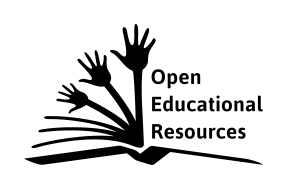 Die vorliegende Publikation, mit Ausnahme der Quellen Dritter, ist unter der „Creative Commons“-Lizenz veröffentlicht. CC BY-SA 3.0 DE 	http://creativecommons.org/licenses/by-sa/3.0/de/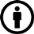 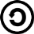 Sie dürfen das Material weiterverbreiten, bearbeiten, verändern und erweitern. Wenn Sie das Material oder Teile davon veröffentlichen, müssen Sie den Urheber nennen und kennzeichnen, welche Veränderungen Sie vorgenommen haben. Sie müssen das Material und Veränderungen unter den gleichen Lizenzbedingungen weitergeben.Die Rechte für Fotos, Abbildungen und Zitate für Quellen Dritter bleiben bei den jeweiligen Rechteinhabern, diese Angaben können Sie den Quellen entnehmen. Der Herausgeber hat sich intensiv bemüht, alle Inhaber von Rechten zu benennen. Falls Sie uns weitere Urheber und Rechteinhaber benennen können, würden wir uns über Ihren Hinweis freuen.Aufgabe „Moderne Architektur“Erwarteter Stand der KompetenzentwicklungAnregungen und Hinweise zum unterrichtlichen EinsatzIn dieser Aufgabe ist durch die Schülerinnen und Schüler ein umfassendes Grundwissen nachzuweisen und im Sachbezug anzuwenden. Es ist ein Vernetzen des Wissens verschiedener Kompetenzschwerpunkte notwendig, sodass deren Einsatz dieser Aufgabe in einem Aufgabenpraktikum zu empfehlen ist. Die Teilaufgaben sind so konzipiert, dass diese teilweise unabhängig voneinander bearbeitet werden können. Dies ermöglicht eine Verwendung der Aufgabe auch außerhalb eines Aufgabenpraktikums. Andererseits kann durch eine gezielte Auswahl von Teilaufgaben mit Blick auf das Leistungsvermögen einzelner Schülerinnen und Schüler im Rahmen eines Aufgabenpraktikums differenziert gearbeitet werden.Eine empfehlenswerte Form der Unterrichtsorganisation ist das „Think-Pair-Share-Prinzip“. Dadurch wird die Weiterentwicklung mathematischer Kompetenzen zum „Mathematisch argumentieren und kommunizieren“ unterstützt. Das Zeichnen des Schräg- und Zweitafelbildes erfordert neben motorischen Fähigkeiten auch das Planen und Realisieren der Vorgehensweise.Der erfolgreiche Nachweis der Vierecksart „Rhombus“ wird sicher davon abhängen, wie häufig die Schülerinnen und Schüler mit derartigen Lernsituationen konfrontiert wurden. Der Nachweis erfordert neben sicher anwendbarem Wissen zu Vierecken und rechtwinkligen Dreiecken auch die Fähigkeit, diesen folgerichtig und vollständig darzustellen.Neben der Berechnung von Flächeninhalten und Volumina erfordert die Ermittlung des Lösungsansatzes zur Berechnung der Pyramidenhöhe ein sehr gutes räumliches Vorstellungsvermögen.Die Lösung der Aufgabe f) zeigt, ob die Schülerinnen und Schüler über ihre Ergebnisse im Sachzusammenhang reflektieren oder diese rein innermathematisch betrachten. VariationsmöglichkeitenAufgabe „Moderne Architektur“Einordnung in den FachlehrplanEinordnung in das KompetenzmodellNiveaubestimmende Aufgabe zum Fachlehrplan Mathematik Gymnasium„Moderne Architektur“(Schuljahrgänge 7/8)(Arbeitsstand: 04.07.2016)Der Louvre, ein Palast, in dem bis 1682 Könige residierten, wurde nach der französischen Revolution 1783 zum Zentralmuseum für Kunst in Frankreich und ist heute eines der größten Museen der Welt. Seit 1989 dient eine gläserne Pyramide (Louvre-Pyramide) als Haupteingang. Diese Pyramide wurde aus 70 Scheiben in Form gleichschenkliger, zueinander kongruenter Dreiecke (Dreiecksscheiben) und 603 Scheiben in Form zueinander kongruenter Vierecke (Vierecksscheiben) errichtet. Jede der Scheiben ist 20 Millimeter dick.Der Louvre, ein Palast, in dem bis 1682 Könige residierten, wurde nach der französischen Revolution 1783 zum Zentralmuseum für Kunst in Frankreich und ist heute eines der größten Museen der Welt. Seit 1989 dient eine gläserne Pyramide (Louvre-Pyramide) als Haupteingang. Diese Pyramide wurde aus 70 Scheiben in Form gleichschenkliger, zueinander kongruenter Dreiecke (Dreiecksscheiben) und 603 Scheiben in Form zueinander kongruenter Vierecke (Vierecksscheiben) errichtet. Jede der Scheiben ist 20 Millimeter dick.Die Louvre-Pyramide kann durch eine gerade Pyramide mit quadratischer Grundfläche und einer Höhe von etwa 22 Meter beschrieben werden. Eine Grundkante der Louvre-Pyramide ist etwa 35 Meter lang. Entlang einer Grundkante sind 18 Dreiecksscheiben nebeneinander angeordnet. Jede der Dreiecksscheiben hat eine Grundfläche mit einem Flächeninhalt von 1,6 m2.Die Louvre-Pyramide kann durch eine gerade Pyramide mit quadratischer Grundfläche und einer Höhe von etwa 22 Meter beschrieben werden. Eine Grundkante der Louvre-Pyramide ist etwa 35 Meter lang. Entlang einer Grundkante sind 18 Dreiecksscheiben nebeneinander angeordnet. Jede der Dreiecksscheiben hat eine Grundfläche mit einem Flächeninhalt von 1,6 m2.a)Zeichne ein Schrägbild und ein Zweitafelbild der Louvre-Pyramide in einem geeigneten Maßstab.Berechne die Größe der Grundfläche der Louvre-Pyramide.b)Begründe, dass jede Dreiecksscheibe ein Prisma darstellt.Die Grundfläche einer Vierecksscheibe ist doppelt so groß wie die einer Dreiecksscheibe. Sie entsteht durch Spiegelung der Grundfläche einer Dreiecksscheibe (also eines gleichschenkligen Dreiecks an seiner Basis).Weise nach, dass die Form einer Vierecksscheibe rhombisch, aber nicht quadratisch ist und gib den Flächeninhalt der Grundfläche einer Vierecksscheibe an.c)Berechne die Masse einer Vierecksscheibe.Ermittle das Verhältnis aus der Masse des Glases und der des Metallgerüstes der Louvre-Pyramide. Die Louvre-Pyramide hat eine Gesamtmasse von 180 Tonnen. Die Dichte des Glases beträgt .d)Die Louvre-Pyramide wurde entsprechend der Proportionen der Cheops-Pyramide errichtet. Führt man eine zentrische Streckung der Louvre-Pyramide mit dem Streckungsfaktor k aus, so erhält man eine Pyramide, deren Abmessungen näherungsweise denen der Cheops-Pyramide entsprechen. Das Volumen der Cheops-Pyramide beträgt ca. .Berechne die Höhe der Cheops-Pyramide.Vor dem Haupteingang befinden sich drei kleine zur Louvre-Pyramide ähnliche Pyramiden. Die kleinen Pyramiden wurden wie die Louvre-Pyramide aus Dreiecks- und Vierecksscheiben errichtet. Jede Seitenfläche der kleinen Pyramide besteht aus vier Dreiecksscheiben, die entlang der Grundkante angeordnet sind, sowie aus sechs darüber liegenden Vierecksscheiben.Vor dem Haupteingang befinden sich drei kleine zur Louvre-Pyramide ähnliche Pyramiden. Die kleinen Pyramiden wurden wie die Louvre-Pyramide aus Dreiecks- und Vierecksscheiben errichtet. Jede Seitenfläche der kleinen Pyramide besteht aus vier Dreiecksscheiben, die entlang der Grundkante angeordnet sind, sowie aus sechs darüber liegenden Vierecksscheiben.e)Skizziere eine Seitenfläche einer kleinen Pyramide. Berechne die Größe der insgesamt zu reinigenden Glasfläche einer kleinen Pyramide.f)In den drei kleinen Pyramiden soll der Fußboden neu gefliest werden. Die Fliesen haben die Form eines Rechtecks mit den Abmessungen 30 cm x 60 cm. Diese werden in Kartons mit jeweils acht Fliesen angeliefert. Ermittle die Mindestanzahl zu bestellender Kartons, wenn durch das Zuschneiden Abfall von maximal 10 % der zu verlegenden Fläche entsteht.Aufg.Hinweise zur LösungAFBIAFB IIAFBIIIa)Zeichnen, z. B.:Schrägbild und Zweitafelbild mit Maßstabx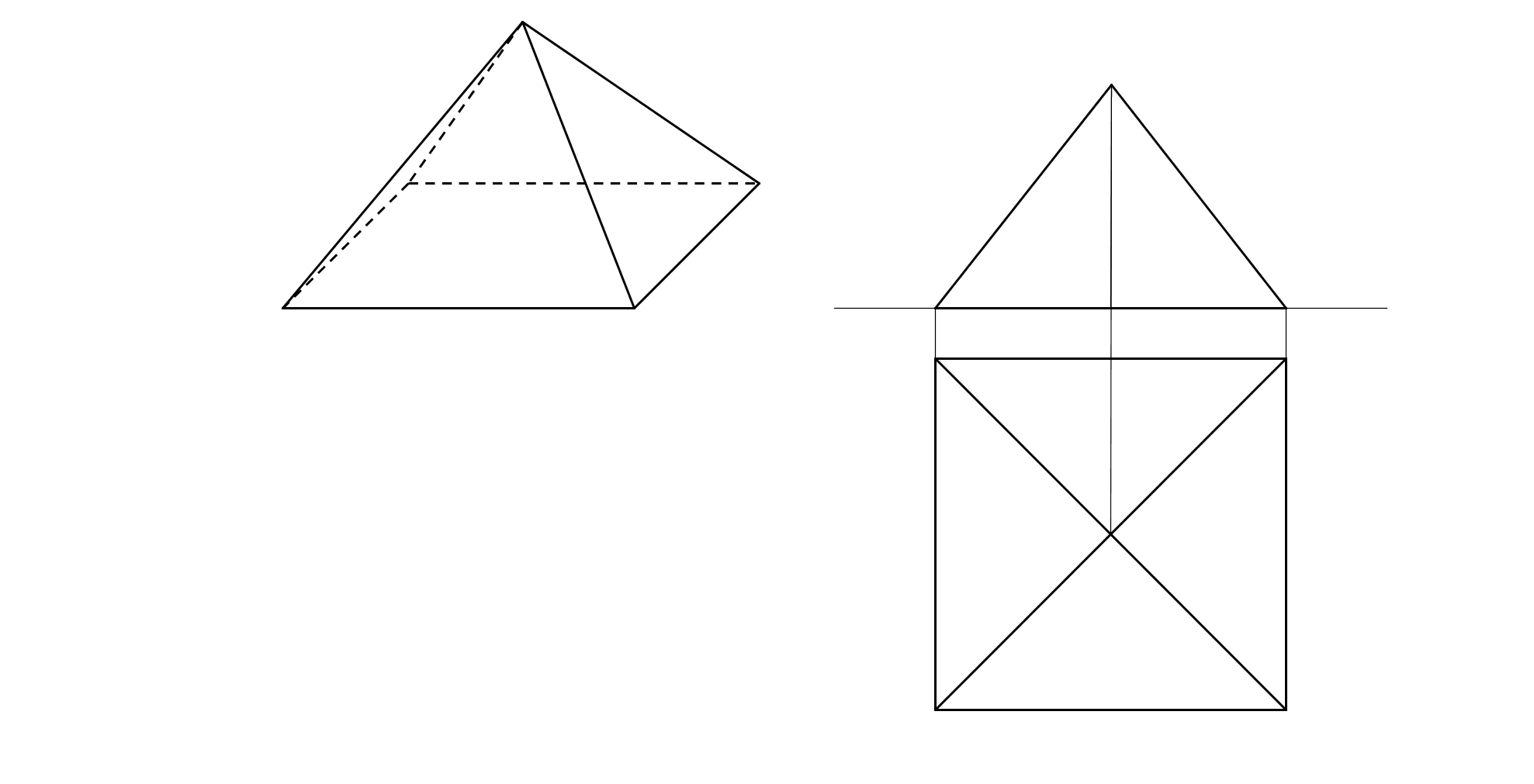 Berechnen, z. B.:Grundfläche der Louvre-Pyramide: xb)Begründen, z. B.:Jede Dreiecksscheibe stellt einen Körper dar, der begrenzt wird von zwei zueinander kongruenten Dreiecken (Grund- und Deckfläche), die in zueinander parallelen Ebenen liegen drei Parallelogrammflächen (Seitenflächen)Die Höhe des Prismas beträgt 20 mm.xb)Nachweisen, z. B.:Ein Viereck entsteht durch die Spiegelung eines gleichschenkligen Dreiecks an seiner Basis. Damit sind  alle Seiten des Vierecks gleich lang.Annahme:Das Viereck ABCD ist ein Quadrat mit dem rechten Winkel ADC.Umkehrung des Satzes von Pythagoras prüfen: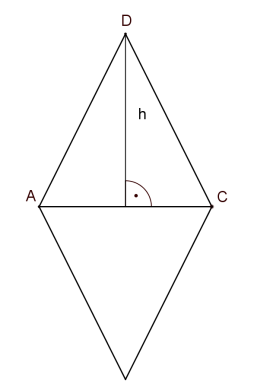 mit mit  und  Die Umkehrung des Satzes von Pythagoras führt zu einer falschen Aussage, d. h. der Winkel ADC ist kein rechter Winkel.Aus (1) und (2) folgt, dass das Viereck ABCD ein Rhombus, aber kein Quadrat ist. xAngeben, z. B.:xAufg.Hinweise zur LösungAFBIAFB IIAFBIIIc)Berechnen, z. B.:xErmitteln, z. B.:Die Masse des gesamten Glases ergibt sich als Summe aus der Masse der 70 Dreiecksscheiben und der Masse der 603 Vierecksscheiben.Bei einer Gesamtmasse von 180 t beträgt das Verhältnis aus der Masse des Glases und der Masse des Metallgerüstes etwa 1:1.xd)Berechnen, z. B.:Volumen der Louvre-Pyramide: Volumen der Cheops-Pyramide:  ; Höhe der Cheops-Pyramide: xe)Skizzieren, z. B.: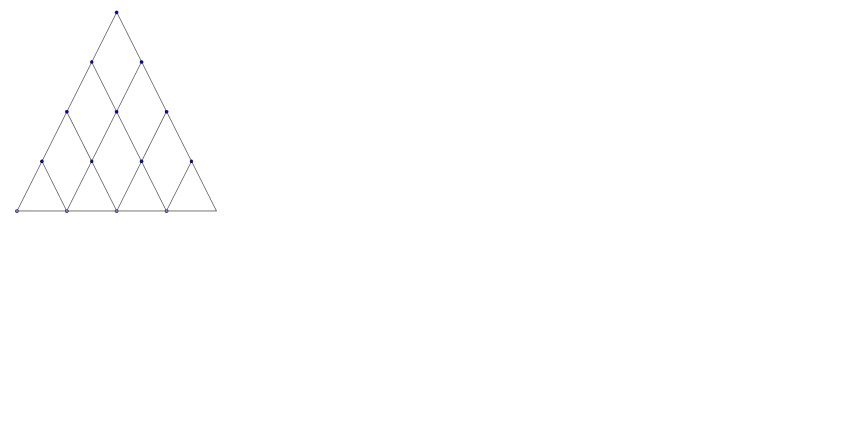 xBerechnen, z. B.:xf)Ermitteln, z. B.:Größe einer rechteckigen Fliese: Grundfläche einer kleinen Pyramide: Fläche, die gefliest werden soll: Fliesenanzahl Z: Z ≈ 1009Abfall: 10 % sind etwa 101 Fliesen xf)Es müssen mindestens 1110 Fliesen, also 139 Kartons, gekauft werden, um den Boden der drei kleinen Pyramiden zu erneuern.In dieser Aufgabe ergeben sich durch geringfügige Änderungen in den Aufgabenstellungen Variationsmöglichkeiten, die zur Veränderung des kognitiven Anspruchs führen.In dieser Aufgabe ergeben sich durch geringfügige Änderungen in den Aufgabenstellungen Variationsmöglichkeiten, die zur Veränderung des kognitiven Anspruchs führen.a)Gegeben sei ein Zweitafelbild der Pyramide sowie der zur Darstellung verwendete Maßstab. Die Schülerinnen und Schüler ermitteln daraus die Abmessungen der Pyramide.b)Variation 1Weise die Gültigkeit der folgenden Aussagen nach.Ein Viereck, das die Form der viereckigen Fenster beschreibt, hat vier gleich lange Seiten.Ein derartiges Viereck verfügt über keinen rechten Innenwinkel.Schlussfolgere aus (I) und (II) auf die Art des Vierecks, das die Form der Fensterscheiben beschreibt.Variation 2Zunächst ist zu begründen, dass ein Viereck, das die Form der viereckigen Fenster beschreibt, vier gleich lange Seiten hat.Außerdem ist der symbolsprachliche Teil des Nachweises, dass keine Rechtwinkligkeit vorliegt, gegeben und zu kommentieren. Auf die Art des Vierecks ist zu schlussfolgern.d)Das Bild einer kleinen Pyramide sowie deren Höhe werden gegeben. Die Schülerinnen und Schüler entnehmen aus dem Bild die für die Oberflächen- und Volumenberechnung erforderlichen Angaben.e)Variation 1Die Schülerinnen und Schüler müssen bei vorgegebener Fliesenabmessung selbstständig einen Fliesenplan erstellen, um daraus den Anteil für den anfallenden Abfall durch das Zuschneiden zu ermitteln.Variation 2Es werden die Abmessungen für zwei verschiedene Fliesengrößen und deren Quadratmeterpreise gegeben. Die Schülerinnen und Schüler sollen anhand der zu erstellenden Fliesenpläne und des anfallenden Abfalls die kostengünstigere Variante ermitteln.Art der AufgabeHilfsmittelArbeitszeitSchuljahrgängeLernaufgabeWTR60 min7/8KompetenzschwerpunkteKörperdarstellungKörperberechnungÄhnlichkeitSatzgruppe des PythagorasProzentrechnungVierecke zu entwickelnde mathematische KompetenzenPyramiden als Schrägbild und als Zweitafelbild darstellenVolumen von geraden Prismen berechnenOberflächeninhalt und Volumen von Pyramiden berechnenmaßstäbliche Angaben und Streckenverhältnisse anwendenKatheten und Hypotenusen in rechtwinkligen Dreiecken identifizierenDreieckstücke mithilfe der Satzgruppe des Pythagoras berechnenProzentrechnung in Sachbezügen anwendenAussagen über Vierecke durch Zurückführen auf Dreiecke begründeninner- und außermathematische Anwendungsaufgaben lösenBezug zu grundlegenden WissensbeständenBegriffe: gerade Prismen und PyramidenGrundfläche, Deckfläche, Seitenflächen, Mantelfläche, KörperhöheSchrägbildsenkrechte Zweitafelprojektion: Grundriss, Aufriss, Rissachse, OrdnungslinieFormeln für Volumen von PrismenFormeln für Oberflächeninhalt und Volumen von PyramidenStreckenverhältniszentrische Streckung, Streckungsfaktor kKathete und HypotenuseSatz des PythagorasProzente im täglichen LebenVierecksarten: Quadrat und RhombusAufg.inhaltsbezogene mathematische Kompetenzeninhaltsbezogene mathematische Kompetenzeninhaltsbezogene mathematische Kompetenzeninhaltsbezogene mathematische Kompetenzenallgemeine mathematische Kompetenzenallgemeine mathematische Kompetenzenallgemeine mathematische Kompetenzenallgemeine mathematische KompetenzenAFBAFBAFBAufg.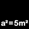 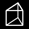 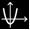 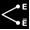 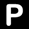 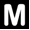 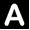 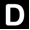 IIIIIIax11,4xxbx25xxxcxx314xxdx12,4xexx34xxfxx14x